Agenda10:00 	 Arrive and Sign- In 10:30 	 Welcome and Tour- Dawn Neal (Southeastern Livestock Pavilion)  11:00	 Regular Business – Emily Nolen (FDACS) Current In-Kind Partner ContributionsIncident Command System (ICS) Training Opportunities Reminder: Review SART Partner Contact List for UpdatesReminder: FDOT Weight Waiver for Agricultural Commodities – Extended date Dec. 23, 2023SART Website Update Upcoming SART Funded Trainings 11:10	Forensic Veterinary Technology – Allison Kennedy-Benson (FVTA)11:30	Florida Agricultural Interdiction Stations Update –Office of Agricultural Law Enforcement (FDACS) 11:50   2024 SART Full Scale Exercise Update and Discussion – Emily Nolen (FDACS)12:20   SART Partner Updates– All12:30 – 1:00 Potluck meal celebrating the Holiday Season! Next SART Virtual Meeting: Monday, January 17th, 2024 Microsoft Teams10:00 am – 11:00 am 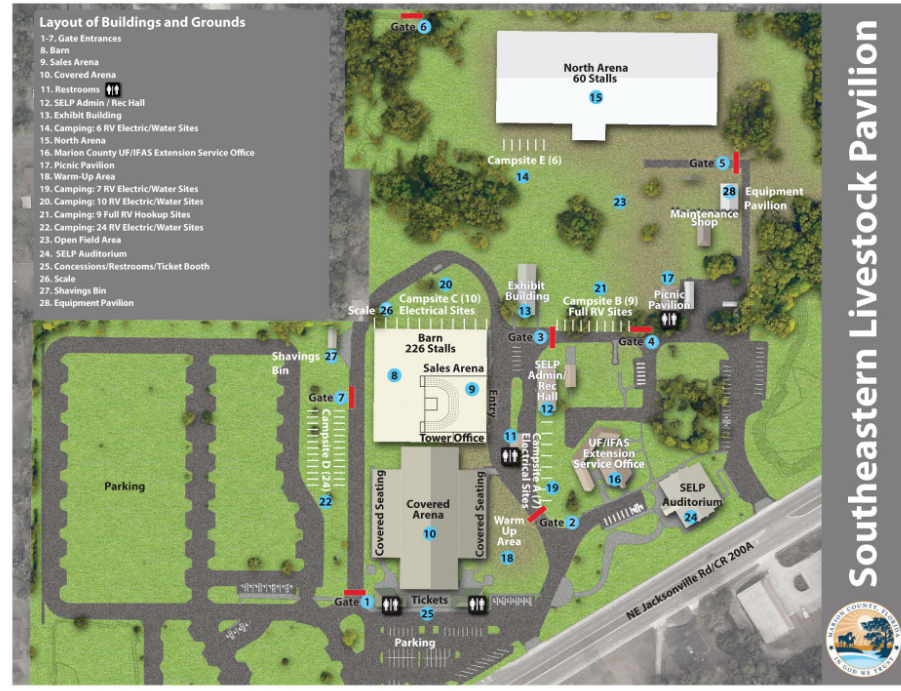 = Parking Available.= Meeting Site.  Meeting taking place at #24 – SELP Auditorium. Parking available at the star marked location.